ТЕХНИЧЕСКОЕ ЗАДАНИЕ«Услуги почтовой связи на 2 полугодие 2018 года (на оказание услуг по приему, доставке, выдаче, хранению и возврату корреспонденции)»1.Общие требованияОказание услуг по приему, доставке, выдаче, хранению и возврату корреспонденции (простых писем, простых бандеролей, заказных писем с уведомлением о вручении, заказных писем, заказных бандеролей, заказных бандеролей с уведомлением о вручении, ценных бандеролей с уведомлением о вручении, ценных писем с уведомлением о вручении) должно производиться Исполнителем в территориальных границах Российской Федерации на основании лицензии, оформленной в соответствии с Федеральным Законом «О связи» от 07.07.2003г. №126-ФЗ.Под корреспонденцией понимаются простые письма, простые бандероли, заказные письма с уведомлением о вручении, заказные письма, заказные бандероли, заказные бандероли с уведомлением о вручении, ценные бандероли с уведомлением о вручении, ценные письма с уведомлением о вручении, содержащие документы на бумажном и ином носителях, предназначенные для доставки по адресам, указанным на конвертах.2.Наименование, характеристики и объем оказываемых услуг2.1 Наименование оказываемых услуг: услуги по приему, доставке, выдаче, хранению и возврату корреспонденции (простых писем, простых бандеролей, заказных писем с уведомлением о вручении, заказных писем, заказных бандеролей, заказных бандеролей с уведомлением о вручении, ценных бандеролей с уведомлением о вручении, ценных писем с уведомлением о вручении) для нужд Государственного учреждения - Воронежское региональное отделение Фонда социального страхования Российской Федерации в территориальных границах Российской Федерации.2.2. Объем оказываемых услуг:2.3 Характеристики оказываемых услуг. Корреспонденция забирается исполнителем у Заказчика по адресам:г. Воронеж, ул. Станкевича, д.43 и г. Воронеж, ул. Ленинградская, д.2 ежедневно один раз в день (кроме выходных и праздничных дней) до 12 ч. ., по соответствующим накладным (накладные в количестве 6 (шести) штук для регионального отделения, отдела социальных программ, филиала 1, филиала 2, филиала 3, филиала 9).  Накладная подписывается отправителем и исполнителем (курьером, осуществляющим приёмку корреспонденции), оформляется в двух экземплярах, из которых: 1 экземпляр - для Исполнителя, 1 - для Заказчика. По заявке Заказчика Исполнитель осуществляет упаковку корреспонденции в конверт.Услуги включают в себя обеспечение своевременной доставки (вручения) почтовой корреспонденции Заказчика по адресам доставки в территориальных границах Российской Федерации (без учета дня приема корреспонденции исполнителем): в пределах территории города Воронеж - не позднее пяти рабочих дней со дня приемки корреспонденции у Заказчика (без учета дня приемки), на остальной территории Российской Федерации - в контрольные сроки пересылки письменной корреспонденции, утвержденные Постановлением Правительства Российской Федерации от 24 марта . № 160.Доставка и вручение заказной корреспонденции должна осуществляться Исполнителем адресату под роспись в уведомлении о вручении:физическому лицу - по предъявлении документа, удостоверяющего его личность, либо его законному представителю по предъявлении документа, удостоверяющего его личность, и доверенности.юридическому лицу - с указанием должности и фамилии ответственного лица, с проставлением входящего штампа (печати) организации.При отсутствии адресата Исполнитель обязан оставить в почтовом абонентском ящике извещение для адресата о поступившей в его адрес заказной корреспонденции, которую он может получить по адресам Исполнителя либо заказать повторную доставку по контактным телефонам Исполнителя; в случае неявки адресата за заказным письмом (бандеролью) осуществить повторную доставку с указанием в извещении даты и времени выхода.Возврат уведомления о вручении заказной корреспонденции адресатам Заказчику должен осуществляться: уведомления о вручении заказного почтового отправления с уведомлением о вручении, доставка которого была осуществлена на территории города Воронеж - не позднее 5 (пяти) рабочих дней с момента вручения, уведомления о вручении заказного почтового отправления с уведомлением о вручении, доставка которого была осуществлена на остальной территории Российской Федерации - в контрольные сроки пересылки письменной корреспонденции, утвержденные Постановлением Правительства Российской Федерации от 24 марта . № 160.Предоставить Заказчику отчет о доставке заказной корреспонденции, а также возвратить не врученную адресатам простую и заказную корреспонденцию, с указанием причин невручения - по истечении срока хранения, устанавливаемого пунктом 34 Правил оказания услуг почтовой связи, утвержденных Приказом Минкомсвязи РФ от 31.07.2014 № 234. Простая корреспонденция подлежит доставке в соответствии с п. 32 правил оказания услуг почтовой связи, утвержденных Приказом Минкомсвязи РФ от 31.07.2014 № 234. Простые письма подлежат возврату в случае невозможности вручения адресатам (техническая ошибка в указании адреса, отсутствие организации по указанному адресу). Исполнитель имеет право привлекать сторонних исполнителей для оказания услуг, при этом сдавать письменную корреспонденцию стороннему исполнителю от имени Отправителя при условии, что она сдается с подтверждением оплаты услуг стороннего исполнителя, в том числе государственными знаками почтовой оплаты. Исполнитель должен обеспечить:сохранность корреспонденции с момента ее получения у Заказчика до момента передачи адресату либо возврата Заказчику (в случае не вручения);возможность отслеживания отправлений через интернет;присвоение каждому отправлению уникального номера и штрих кода, с целью отслеживания отправлений;предоставить Заказчику программное обеспечение, необходимое для регистрации письменной корреспонденции, поступившей к Исполнителю, а также неисключительные права на него;обладание участниками размещения заказа исключительными правами на объекты интеллектуальной собственности, если в связи с исполнением контракта заказчик приобретает права на объекты интеллектуальной собственности, за исключением случаев размещения заказа на создание произведения литературы или искусства (за исключением программ для ЭВМ, баз данных), исполнения, на финансирование проката или показа национального фильма - в случае установления данного требования заказчиком, уполномоченным органом.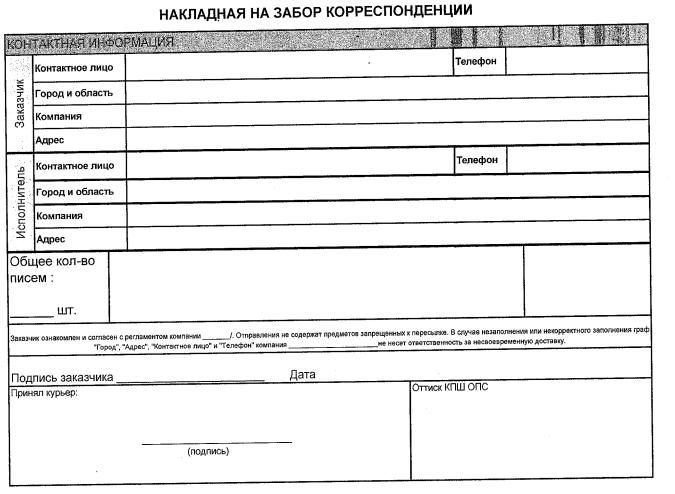 Наименование услуги   Объем услуг, штПересылка заказного письма с уведомлением5050Пересылка заказного письма65400Пересылка заказной бандероли270Пересылка заказной бандероли суведомлением575Пересылка простого письма12380Пересылка простой бандероли20Ценная бандероль с уведомлением (бандероли с объявленной ценностью)10Ценное письмо с уведомлением (Письма с объявленной ценностью)120